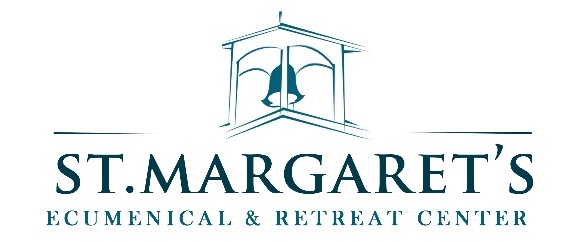 47 Jordan RoadNew Hartford, New York 13413-2385Telephone: (315) 724-2324  Email: info@stmargaretshouseny.org Visit us online: www.stmargaretshouseny.org RESERVATION FORMName of Attendee/Guest:  ______________________________________________Address: ________________________City:  _______________________      State: __________    Zip Code:______________Telephone: ______________ Date(s): _______________________(first choice); ________________ (alternate choice if first dates are not available)Email: ________________________________________________Home parish/priest:  _____________________________________ ____ I have the blessing of my priest to apply for this gifted retreat.Supper – Evening of ArrivalBreakfast/Lunch/Supper (next day)Breakfast – Day of departure	The building & grounds are SMOKE FREE.The house is handicap accessible.All rooms have twin beds. These rooms have individual sinks and shared baths.Time of arrival: ____________________________Time of departure: __________________________Please let us know in advance of any Special Dietary Needs: ______________________________________________________________________________________________________We look forward to welcoming you!Thank you!